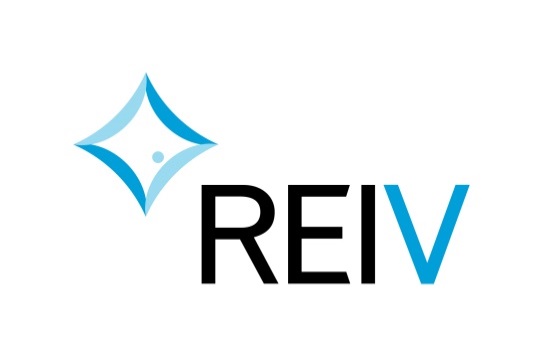 ENTRY FORM2022 REIV Novice Auctioneering CompetitionEntrant DetailsEntrant Name:REIV Membership Number:					Agency Name:Agency Address:Suburb:							Postcode:Phone:							Mobile:Email Address:Eligibility Entrants must be current REIV Individual Members and registered with the BLA (at the time of entry and throughout the competition period, including the REIV Awards for Excellence Gala).

The competition is open to all auctioneers who have been calling auctions for up to 12 months and who have called no more than 20 public auctions.
All entry forms must be submitted to the REIV by 5.00pm on Friday 29 July 2022. Please submit via email to events@reiv.com.au by the deadline date.For all enquiries, please contact the REIV Events Team on 03 9205 6666 or email events@reiv.com.au Entrant DeclarationI confirm that I have read and agree to be bound by the Competition Conditions and Conduct provisions (see following pages).Signature						Date	      /	      / 2022Entrant Checklist      Entry form completed and declaration signed      Headshot Photograph (JPEG format, ideally 300dpi)

Competition Conditions and ConductEach entrant must read and accept the Competition Conditions and Conduct prior to the competition. Participation in the competition serves as confirmation of your intention to be bound by all matters covered.
Entrants must be current financial REIV Individual Members and registered with the BLA at the time of nomination, competition and 2022 REIV Awards for Excellence. Note: this means you must have paid your individual membership for the 2022/23 financial year.
The winner of the 2022 REIV Novice Auctioneering Competition agrees to be publicly involved in any promotion of this award by the REIV.The REIV is committed to ensuring the health and safety of all contestants and workplace participants.  By entering, contestants agree to abide by REIV COVID-19 site conditions of entry and safety measures in force at the time. Further details will be provided closer to the competition dates, if applicable.
At the time of entry, each contestant must submit:The completed entry form and signed declaration; plusA headshot photograph to be used in any promotional material by the REIV and throughout the competition.Prior to the heat, each entrant will be provided with:A verbal briefing with the other entrants at a time nominated by the Institute;A draw to establish the order of the auction calls;Confirmation of the date and venue for the Final;Judging criteria;Documentation; Price range of the property; and aProperty information package, including a property brochure, photos and contract of sale.Entrants agree to be in ’lock-down’ on the day of competition until such time as they are called to conduct their auction. Entrants will be grouped into Heats. Where there are multiple Heats, each Heat will have a different bidding script so that lockdowns are limited to reasonable time periods. This ensures that no-one is provided an unfair advantage.Entrants will not be permitted to use a penciller for this competition.Each entrant will be required to conduct the auction as if they were live in the field however the suburb/location of the property may be changed to reflect the contestants local area. The address of the Final property must be auctioned as it is provided.Entrants and finalists must use Schedule 1 – General Rules for the conduct of public auctions for land.The REIV will project images of the property on screen during auction calls. Entrants are not permitted to use any additional aids. Auction gavels are permitted.A scripted bidding plan will be in place and only bidders appointed by the REIV will be bidding. Only one of these bidders may have the property “knocked down” to them. Where the vendor bid is exercised it must be disclosed as such in accordance with the Act.Time penalties shall not apply to auctioneers competing in the 2022 REIV Novice Auctioneering Competition. Entrants will be advised in a briefing sheet that it is recommended that they complete their auction within 15 minutes and that the judges will have the discretion to determine if the auctioneer has been able to demonstrate that they have held the interest of those spectators in attendance.Entrants will be in lock-down from the commencement of their Heat or Final and must not communicate with anyone outside of the lock-down environment by any means. This includes mobile phone, SMS, email or any other method of communication. After competing, contestants may join the audience and watch subsequent competitors.Entrants are required to conduct themselves in a professional manner commensurate with accepted standards.It is the responsibility of the entrant to ensure they have been informed of the reserve price by the Competition Co-ordinator before commencement of their auction call.The auction Heats and Final are open to the public, subject to Government advice surrounding workplaces at the time. Entrants’ family members are welcome to watch the competition. Attendees must not distract any competitors and must remain silent during the auctions. Mobile phones or any other technological devices must be either switched off or on silent during the competition. Attendees may exit the room in between auctions but must remain seated during the auctions. Any attendees who make indications to the advantage or disadvantage of a competitor may result in a penalty or awarding of additional points to that competitor. This decision will be at the discretion of the Chief Judge. The competition will also be livestreamed through Anywhere Auctions. Links will be available closer to the competition dates. 
The auction will be judged by an independent panel selected by the REIV. A Chief Judge will be nominated to oversee the judging process.The judge’s decision and count are final. All score sheets remain confidential to the REIV and will not be disclosed to the competitors.All Finalists will be presented with a certificate acknowledging their achievement upon conclusion of the Final. The winner will be announced at the 2022 REIV Awards for Excellence Gala Dinner on Thursday 20 October. Further details will be sent to all Finalists following the competition.
